Новости Всероссийской олимпиады школьниковШкольный этап Всероссийской Олимпиады школьников по ОБЖ  (7-11 классы)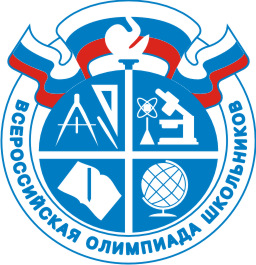 14.10.2016 года в 12.40 состоялся школьный этап Всероссийской  Олимпиады школьников по ОБЖ среди учащихся 7-11 классов. Общее количество участников составило 50 человек. Благодарим всех учащихся, учителей-организаторов и членов жюри. Поздравляем победителей и призеров!!!7 класс1.Щербаков Михаил – победитель2.Гаджиев Шамиль – призер3.Кривонос Алексей – призер8 класс1.Новоселова Дарья – победитель2.Миронова София – призер3.Ионкина Полина - призер 9 класс1.Белова София – победитель2.Мельников Александр – призер3.Емелина Кристина – призер10 класс1.Микитин Андрей – победитель2.Дудниченко Дмитрий – призер3.Андял Даниэл – призер11 класс1.Климушкин Сергей – победитель2.Судакова Анна – призер3.Захарчева Аделина – призер